Описание продукта«Визуальное расписание режима дня для детей с задержкой психического развития в группе детского сада».Авторский коллектив Государственного бюджетного дошкольного образовательного учреждения детский сад №49 комбинированного вида Приморского района Санкт-Петербурга: Ермолова Лариса Валентиновна, заведующийФранцевич Ольга Михайловна, старший воспитательМаевская Елена Игоревна, учитель-дефектологГарайс Евгения Валерьевна, воспитательФорма инновационного продукта - Методические материалы, рекомендации.Тематика инновационного продукта - Реализация моделей получения качественного дошкольного, общего и дополнительного образования детьми-инвалидами и лицами с ограниченными возможностями здоровья.Номинация - Дошкольная образовательная деятельность.Цель внедрения продукта в деятельность ОУ-получение качественного дошкольного образования детьми старшего дошкольного возраста с ограниченными возможностями здоровья, посещающих группу компенсирующей направленности для детей с ЗПР, путем организации комфортного пребывания в детском саду; (снижении уровня тревожности детей), в способствовании понимания последовательности дел в течении дня, ценности времени, его протяженности  и его хода, в регуляции своего поведения, для более спокойного и продуктивного пребыванияв группе.Инновационным продуктом являются методические рекомендации разработкиалгоритма использования визуального расписания режима дня,включающего в себя комплекс пособий:Визуальное расписание на ковролине «Наш день»Пирамидки – башня «Наш день»«Складушки»«Сундучок сокровищ»Актуальность продукта определяется тем, что в настоящее время данная методическая разработка является необходимым практическим инструментом педагога в оказании коррекционной помощи детям с ЗПР.  Алгоритм использования продукта включает четыре последовательных этапа, каждый из которых является усложнением предыдущего.I этап-построение на ковролине линейного визуального расписания режима дня для детей с ЗПР в группе детского сада « Наш день».Нам понадобятся:- ковролин, с прикрепленными на нем полосками липучек в двух горизонтальных линиях: нижней и верхней;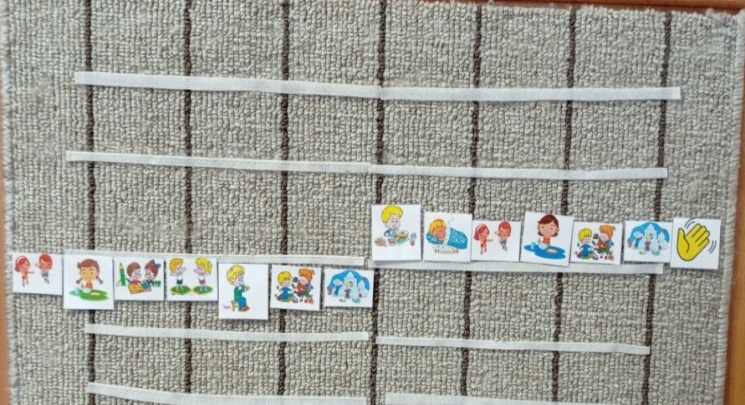 - карточки, с изображенными на них картинками, в соответствии с основными событиями дня на липучке с обратной стороны;- сменные карточки в соответствии со сменой занятий, деятельности в течении недели, с липучками с обратной стороны;- контейнер с крышкой для хранения карточек.Приемы работы:Знакомство детей с картинками, на которых изображены события дня. Игры на понимание детей, что изображено на картинках. Постепенное выстраивание расписания на ковролине в течении дня. На ковролин каждый раз прикрепляется предстоящее событие.Знакомство детей с расписанием дня и выстраивание на  ковролине последовательность событий всего дня.Знакомство детей с тем, что прошедшие события не повторятся и их  надо перенести из расписания на нижнюю линейку  ковролина.Каждое утро воспитатель вместе с детьми обсуждает события предстоящего дня и составляет расписание на ковролине.Воспитатель вместе с детьмиконтролирует прошедшие события и переносит их на нижнюю линейку.II этап–включение в работу с детьми индивидуального практического пособия «Пирамидки «Наш день»».Нам понадобятся: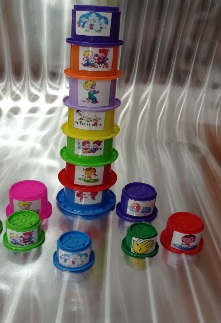 - пластмассовые пирамидки «Башня» по количеству детей, состоящие из 14 элементов; где на каждый элемент с помощью скотча приклеены карточки с изображенными на них картинками, в соответствии с основными событиями дня;- контейер для их храненияПриемы работы:Знакомство детей с последовательностью событий дня, изображенных на картинках, наклеенных  на составных элементах пирамидки.Собирание событий предстоящего дня в пирамидку из элементов. (С помощью педагога).Формирование причинно – следственных связей, знакомство детей с тем, что события дня идут друг за другом. Предстоящие события не могут опережать последующие и наоборот, как элементы при сборке пирамидки должны выстроиться правильно.Формирование представлений детей о том, что прошедшее событие, в течение дня не повторится и элемент с прошедшим событием убираем из пирамидки. Формируем причинно – следственную связь: ребенок понимает, что с каждым выполненным делом его день становиться короче, приближая его к встрече с родителями.Утреннее обсуждение расписания событий дня. Педагог выстраивает расписание дня на ковролине «Наш день». Самостоятельный утренний подбор элементов пирамидки с событиями дня  после обсуждения с воспитателем и составление событий дня в башню.  Самостоятельный контроль. Самостоятельное удаление элемента пирамидки прошедшего события.III этап– включение в работу с детьмииндивидуального визуального расписания  «Складушки». Нам понадобятся: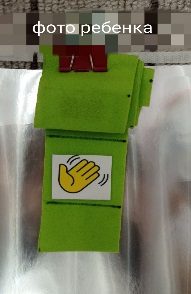 - канцелярские зажимы для бумаги на каждого ребенка;- фотографии воспитанников;- ленты из войлока на каждого ребенка; - набор карточек, с изображенными на них картинками, в соответствии с основными событиями дня,  с прикрепленными липучками, на каждого ребенка.Приемы работы:Знакомство детей с расписанием «Складушки»: обсуждение расположения в пространстве последовательности событий дня из картинок на ленте сверху вниз. Знакомство детей с тем, как прошедшие события при помощи складывания ленты с картинками  убираются из поля зрения ленты -  расписания. Утреннее обсуждение расписания на день. С помощью педагога: подбор картинок соответствующих каждому событию дня и выстраивание расписания из картинок на лентах  сверху вниз.С помощью педагога дети складывают прошедшие события.После утреннего обсуждения с воспитателем самостоятельный подбор картинок с событиями дня на ленты. Самостоятельный контроль прошедших событий. Самостоятельное удаление картинки с прошедшим событием с помощью складывания.IVэтап- включение в работу с детьми пособия  «Сундучок сокровищ».Нам понадобятся:- прототип пособия «Машина превращений» на каждого ребенка.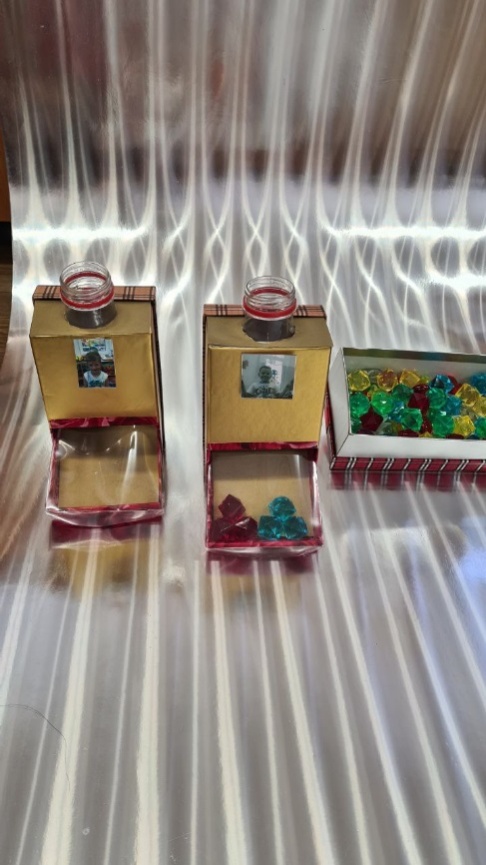 Для изготовления, понадобятся: картонная коробка с крышкой, горлышко от прозрачной пластиковой бутылочки, крышка от коробки, листы для ламинатора или прозрачные листы для информационных стендов; клеевой пистолет; ножницы; самоклеющаяся пленка подходящей расцветки.-набор цветных шариков «кристаллов» для каждого ребенка;- фотографии детей.- контейнер с крышкой для хранения «кристаллов».Приемы работы:Утреннее обсуждение расписания «Наш день» Выкладывание последовательности событий на ковролине.Знакомство детей с тем, как использовать сундучок: за выполненное дело в соответствии с визуальным расписанием «Наш день», дети бросают в воронку прикрепленную на коробочке «кристалл». «Кристалл» падает в лоток, выходящий из коробочки, закрытый прозрачной крышкой. Дети имеют возможность видеть и пересчитывать свои сокровища. В конце дня педагог проводит обсуждение, что наши дела это сокровища, которые накопил каждый ребенок в своем сундучке. На родительском собрании или в индивидуальной беседе, познакомить родителей с Алгоритмом работы с Визуальным расписанием режима дня группы, рассказать родителям о педагогическом приеме «Сундучок сокровищ». Порекомендовать им, каждый вечер, забирая ребенка из детского сада, обсуждать с ним «накопленные сокровища» за день.Дети с ЗПР в старшем дошкольном возрасте уже знакомы с понятием материальные ценности: сокровища, клады. Но главные богатства спрятаны в духовных ценностях и достижениях. Таким образом: - главный эффект от использования продукта заключается в том, что смещается фокус с материальных ценностей на духовно – личностные. - в работе с продуктом возникает понимание, что время бесценно. -дети учатся правильно распоряжаться своим временем, испытывать чувство гордости и  удовлетворения от количества выполненных дел, в течение пребывания в группе детского сада.